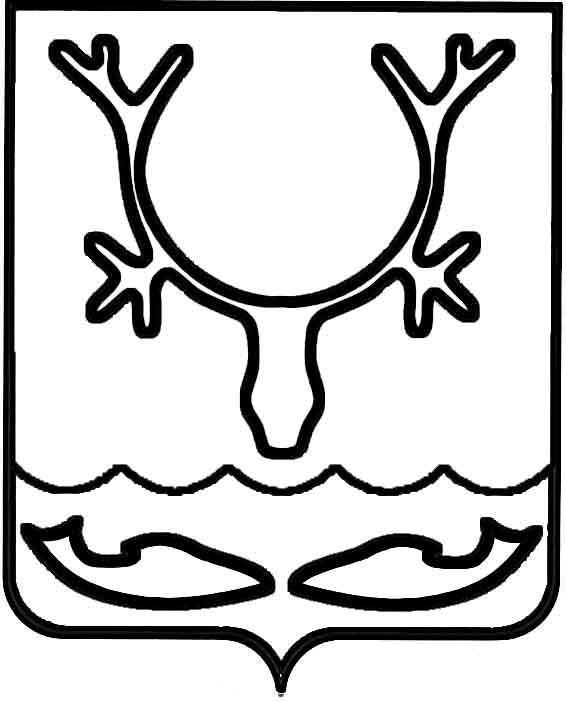 Администрация МО "Городской округ "Город Нарьян-Мар"ПОСТАНОВЛЕНИЕот “____” __________________ № ____________		г. Нарьян-МарО внесении изменений в муниципальную программу муниципального образования "Городской округ "Город Нарьян-Мар" "Развитие транспортной системы", утвержденную постановлением Администрации МО "Городской округ "Город Нарьян-Мар" от 12.11.2013 № 2422Руководствуясь положениями Бюджетного кодекса Российской Федерации, постановлением Администрации МО "Городской округ "Город Нарьян-Мар"             от 30.07.2013 № 1496 "Об утверждении порядка разработки, реализации и оценки эффективности муниципальных программ муниципального образования "Городской округ "Город Нарьян-Мар" (в редакции от 02.10.2014 № 2349),                 в соответствии с решением Совета городского округа "Город Нарьян-Мар"                от 25.12.2014 № 38-р "О внесении изменений в Решение "О бюджете МО "Городской округ "Город Нарьян-Мар" на 2014 год и на плановый период 2015             и 2016 годов" Администрация МО "Городской округ "Город Нарьян-Мар"П О С Т А Н О В Л Я Е Т:Внести в муниципальную программу муниципального образования "Городской округ "Город Нарьян-Мар" "Развитие транспортной системы", утвержденную постановлением Администрации МО "Городской округ "Город Нарьян-Мар" от 12.11.2013 № 2422 (в ред. постановления Администрации МО "Городской округ "Город Нарьян-Мар" от 05.12.2014 № 3002) (далее – Программа), следующие изменения:В паспорте Программы в табличной части раздел "Объемы и источники финансирования муниципальной программы" изложить в следующей редакции:"                                                                                                                                     "1.2.	Приложение № 1 к Программе изложить в новой редакции                (Приложение 1).1.3.	В паспорте Программы в текстовую часть внести следующие изменения:1.3.1.	В абзаце седьмом раздела 1 слова "Из  дорог общего пользования местного значения  не отвечают техническим и технико-эксплуатационным показателям" заменить словами "Из  дорог общего пользования местного значения  не отвечают техническим и технико-эксплуатационным показателям".1.3.2.	В абзаце третьем раздела 6 слова "в 2022 году протяженность дорог составит " заменить словами "в 2022 году протяженность дорог составит ".1.3.	Приложение № 2 к Программе изложить в новой редакции                (Приложение 2).1.4.		Приложение № 3 к Программе изложить в новой редакции         (Приложение 3).Настоящее постановление вступает в силу с момента его принятия                             и подлежит официальному опубликованию. Приложение 1к постановлению Администрации МО"Городской округ "Город Нарьян-Мар"от 31.12.2014 № 3490"Приложение № 1к муниципальной программеМО "Городской округ "Город Нарьян-Мар""Развитие транспортной системы"Приложение 2к постановлению Администрации МО "Городской округ "Город Нарьян-Мар"от 31.12.2014 № 3490"Приложение № 2к муниципальной программе МО"Городской округ "Город Нарьян-Мар"                                                                                                                                                           "Развитие транспортной системы""                                                                                                                                                                                                                                                           "3112.20143490Объемы и источники финансирования муниципальной программыОбщий объём финансирования Программы составляет              6 414 948,1 тыс. рублей, в том числе по годам:2014 год – 38 616,7 тыс. руб.;2015 год – 90 281,7 тыс. руб.;2016 год – 0,0 тыс. руб.;2017 год – 1 076 196,1 тыс. руб.;2018 год - 1 870 050,6 тыс. руб.;2019 год - 1 643 168,5 тыс. руб.;2020 год - 846 425,0 тыс. руб.;2021 год - 554 599,5 тыс. руб.;2022 год - 295 610,0 тыс. руб.Из них:средства окружного бюджета - 6 322 330,0 тыс. рублей,            в том числе по годам:2014 год – 37 142,3 тыс. руб.;2015 год – 73 746,1 тыс. руб.;2016 год – 0,0 тыс. руб.;2017 год – 1 053 655,5 тыс. руб.;2018 год - 1 851 381,2 тыс. руб.;2019 год - 1 626 736,7 тыс. руб.;2020 год - 837 960,8 тыс. руб.;2021 год - 549 053,5 тыс. руб.;2022 год - 292 653,9 тыс. руб.Средства муниципального образования "Городской округ "Город Нарьян-Мар" - 92 618,1 тыс. рублей, в том числе по годам:2014 год – 1 474,4 тыс. руб.;2015 год – 16 535,6 тыс. руб.;2016 год - 0,0 тыс. руб.;2017 год – 22 540,6 тыс. руб.;2018 год – 18 669,4 тыс. руб.;2019 год - 16 431,8 тыс. руб.;2020 год - 8 464,2 тыс. руб.;2021 год - 5 546,0 тыс. руб.;2022 год - 2 956,1 тыс. руб.Глава МО "Городской округ "Город Нарьян-Мар" Т.В.ФедороваПереченьПереченьПереченьПереченьПереченьПереченьПереченьПереченьПереченьПереченьПереченьПереченьПереченьцелевых показателейцелевых показателейцелевых показателейцелевых показателейцелевых показателейцелевых показателейцелевых показателейцелевых показателейцелевых показателейцелевых показателейцелевых показателейцелевых показателейцелевых показателеймуниципальной программы МО "Городской округ "Город Нарьян-Мар"муниципальной программы МО "Городской округ "Город Нарьян-Мар"муниципальной программы МО "Городской округ "Город Нарьян-Мар"муниципальной программы МО "Городской округ "Город Нарьян-Мар"муниципальной программы МО "Городской округ "Город Нарьян-Мар"муниципальной программы МО "Городской округ "Город Нарьян-Мар"муниципальной программы МО "Городской округ "Город Нарьян-Мар"муниципальной программы МО "Городской округ "Город Нарьян-Мар"муниципальной программы МО "Городской округ "Город Нарьян-Мар"муниципальной программы МО "Городской округ "Город Нарьян-Мар"муниципальной программы МО "Городской округ "Город Нарьян-Мар"муниципальной программы МО "Городской округ "Город Нарьян-Мар"муниципальной программы МО "Городской округ "Город Нарьян-Мар""Развитие транспортной системы""Развитие транспортной системы""Развитие транспортной системы""Развитие транспортной системы""Развитие транспортной системы""Развитие транспортной системы""Развитие транспортной системы""Развитие транспортной системы""Развитие транспортной системы""Развитие транспортной системы""Развитие транспортной системы""Развитие транспортной системы""Развитие транспортной системы"Ответственный исполнитель: Управление строительства, ЖКХ и градостроительной деятельности Администрации МО"Городской округ "Город Нарьян-Мар"Ответственный исполнитель: Управление строительства, ЖКХ и градостроительной деятельности Администрации МО"Городской округ "Город Нарьян-Мар"Ответственный исполнитель: Управление строительства, ЖКХ и градостроительной деятельности Администрации МО"Городской округ "Город Нарьян-Мар"Ответственный исполнитель: Управление строительства, ЖКХ и градостроительной деятельности Администрации МО"Городской округ "Город Нарьян-Мар"Ответственный исполнитель: Управление строительства, ЖКХ и градостроительной деятельности Администрации МО"Городской округ "Город Нарьян-Мар"Ответственный исполнитель: Управление строительства, ЖКХ и градостроительной деятельности Администрации МО"Городской округ "Город Нарьян-Мар"Ответственный исполнитель: Управление строительства, ЖКХ и градостроительной деятельности Администрации МО"Городской округ "Город Нарьян-Мар"Ответственный исполнитель: Управление строительства, ЖКХ и градостроительной деятельности Администрации МО"Городской округ "Город Нарьян-Мар"Ответственный исполнитель: Управление строительства, ЖКХ и градостроительной деятельности Администрации МО"Городской округ "Город Нарьян-Мар"Ответственный исполнитель: Управление строительства, ЖКХ и градостроительной деятельности Администрации МО"Городской округ "Город Нарьян-Мар"Ответственный исполнитель: Управление строительства, ЖКХ и градостроительной деятельности Администрации МО"Городской округ "Город Нарьян-Мар"Ответственный исполнитель: Управление строительства, ЖКХ и градостроительной деятельности Администрации МО"Городской округ "Город Нарьян-Мар"Ответственный исполнитель: Управление строительства, ЖКХ и градостроительной деятельности Администрации МО"Городской округ "Город Нарьян-Мар"Ответственный исполнитель: Управление строительства, ЖКХ и градостроительной деятельности Администрации МО"Городской округ "Город Нарьян-Мар"№Наименованиеединица измере-нияЗначения целевых показателейЗначения целевых показателейЗначения целевых показателейЗначения целевых показателейЗначения целевых показателейЗначения целевых показателейЗначения целевых показателейЗначения целевых показателейЗначения целевых показателейЗначения целевых показателейЗначения целевых показателейЗначения целевых показателей№Наименованиеединица измере-ниябазовый  2012 год2013 год ожида- емое2014год2015 год2016 год2017 год2018 год2019 год2020 год2021 год2022 год2022 год АБВ1234567891011111Протяженность автомобильных дорог общего пользования местного значения км42,843,343,845,245,245,245,548,448,452,853,453,4 АБВ1234567891011112Протяженность автомобильных дорог общего пользования местного значения, не соответствую-щих нормативным требованиямкм38,639,139,639,639,637,935,028,124,724,724,724,73Площадь реконструирован-ного дорожного покрытиям²3 669,3000000000004Доля протяженности автомобильных дорог общего пользования, не отвечающих нормативным требованиям,           в общей протяженности автомобильных дорог общего пользования местного значения%91,290,390,487,687,683,876,958,051,046,846,246,2 АБВ1234567891011115Количество светофорных объектов, находящихся          в муниципальной собственностишт.55555891010101010Наименование муниципальной программы (подпрограммы)Источник финансированияОбъемы финансирования, тыс. рублей.Объемы финансирования, тыс. рублей.Объемы финансирования, тыс. рублей.Объемы финансирования, тыс. рублей.Объемы финансирования, тыс. рублей.Объемы финансирования, тыс. рублей.Объемы финансирования, тыс. рублей.Объемы финансирования, тыс. рублей.Объемы финансирования, тыс. рублей.Объемы финансирования, тыс. рублей.Объемы финансирования, тыс. рублей.Объемы финансирования, тыс. рублей.Объемы финансирования, тыс. рублей.Наименование муниципальной программы (подпрограммы)Источник финансированияВсего2014 год2015 год2016 год2017 год2018 год2019 год2019 год2020 год2020 год2021 год2022 год2022 годБВ123456778891010Муниципальная программа "Развитие транспортной системы"всего, в т.ч.:6 414 948,138 616,790 281,70,01 076 196,11 870 050,61 643 168,5846 425,0846 425,0554 599,5554 599,5295 610,0Муниципальная программа "Развитие транспортной системы"окружной         бюджет6 322 330,037 142,373 746,10,01 053 655,51 851 381,21 626 736,7837 960,8837 960,8549 053,5549 053,5292 653,9Муниципальная программа "Развитие транспортной системы"городской бюджет92 618,11 474,416 535,60,022 540,618 669,416 431,88 464,28 464,25 546,05 546,02 956,1Приложение 3к постановлению Администрации МО"Городской округ "Город Нарьян-Мар"от 31.12.2014 № 3490"Приложение №3к муниципальной программе МО  "Городской округ "Город Нарьян-Мар""Развитие транспортной системы"Переченьмероприятий муниципальной программы МО "Городской округ "Город Нарьян-Мар""Развитие транспортной системы"